                                          Отчет                 о проведении Всероссийской недели                               «Живая классика»с 19 по 25 ноября 2018 года в рамках проведения Всероссийского конкурса юных чтецов «Живая классика» в библиотеке КСОШ им. Героя России Гайирханова М-К.М-К. с. Калининаул Казбековского района проводилась Всероссийская неделя «Живая классика».                          Цели и задачи данного конкурса:      пропаганда чтения среди детей;  расширение их читательского кругозора;  развития у детей навыков адекватного восприятия печатной информации;  повышение общественного интереса к библиотекам;  повышение уровня грамотности населения;  поиск и поддержка талантливых детей;  повышение интереса к современной русской литературе у детей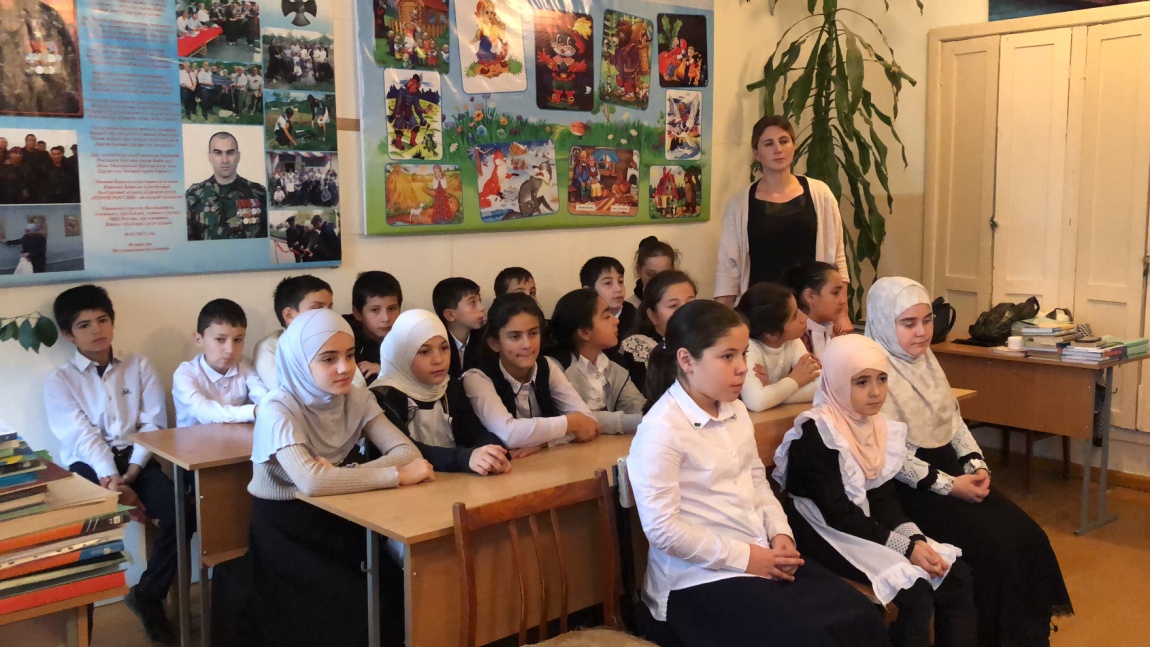 1) Учащимся 5 классов была представлена презентация и видеоролик Всероссийского конкурса юных чтецов «Живая классика» и Всероссийской школьной летописи, описание, как принять участие. 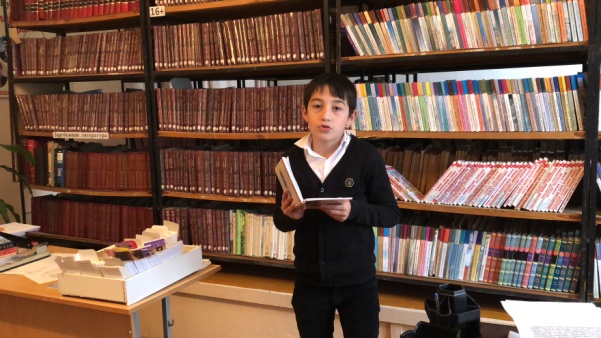 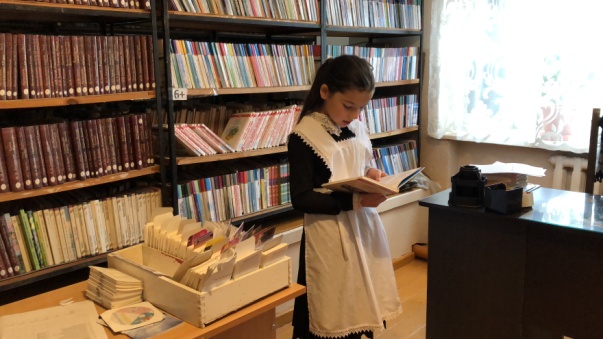  2) Были составлены рекомендательные списки по выбору произведений на конкурс на основе имеющегося книжного фонда. Главное правило - автор и произведение не должны входить в школьную программу по литературе. Школьникам была показана презентация книг из библиотечного фонда школы. 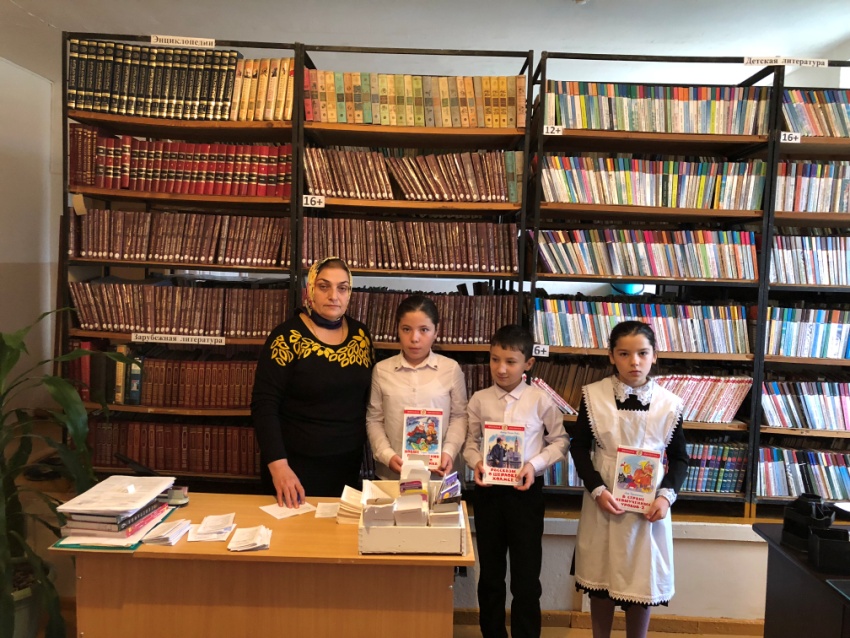 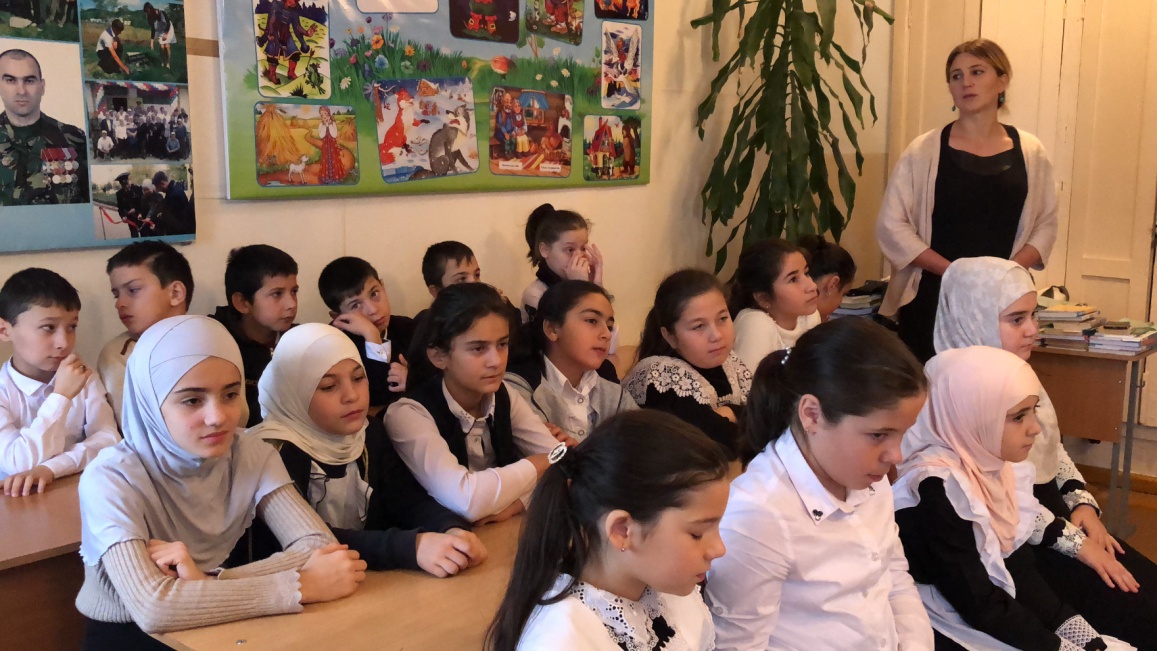 3) В библиотеке организована книжная выставка «Рекомендуем вам прочесть на конкурсе». Выставка привлекла школьников и педагогов.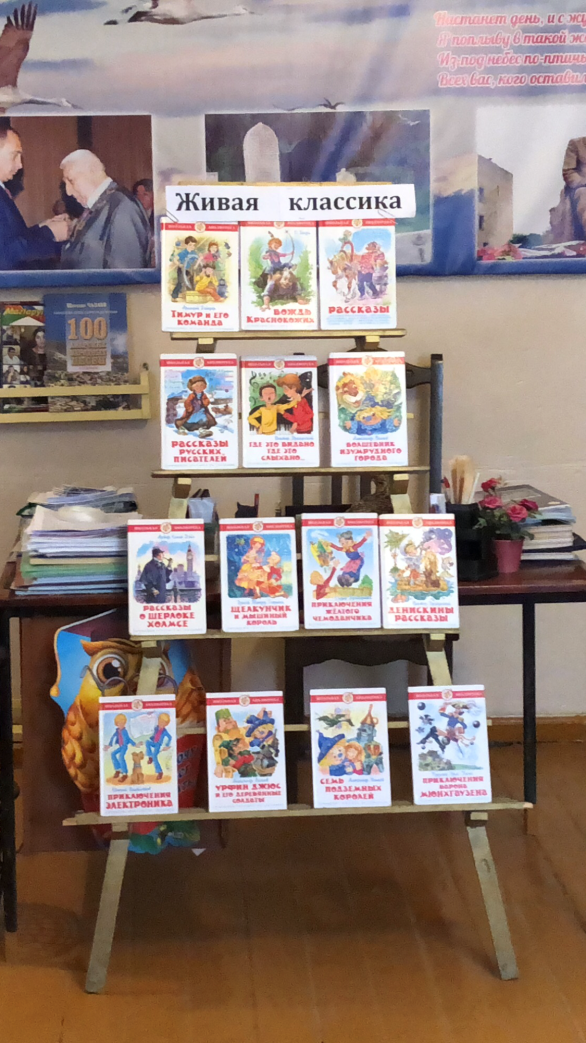 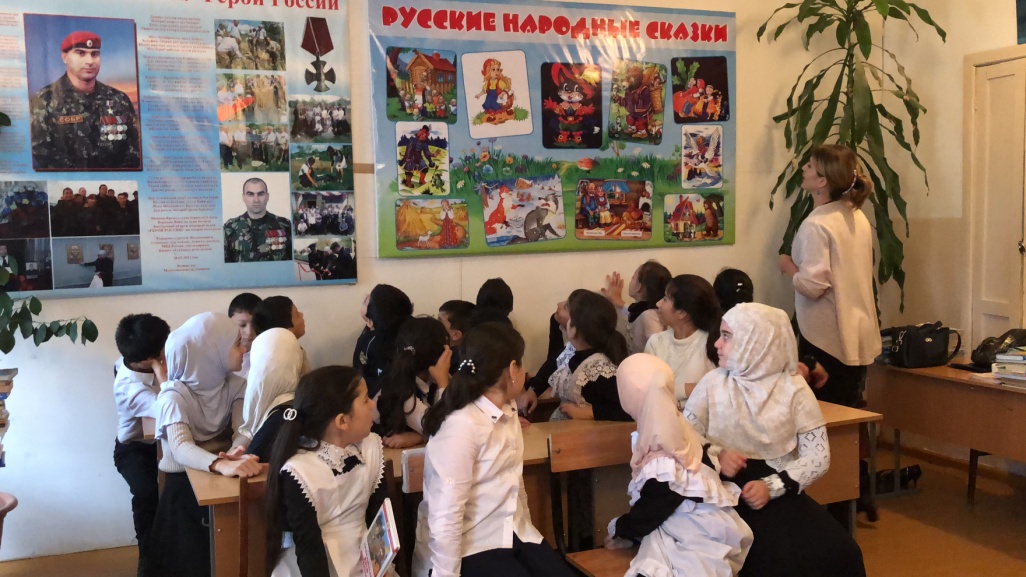 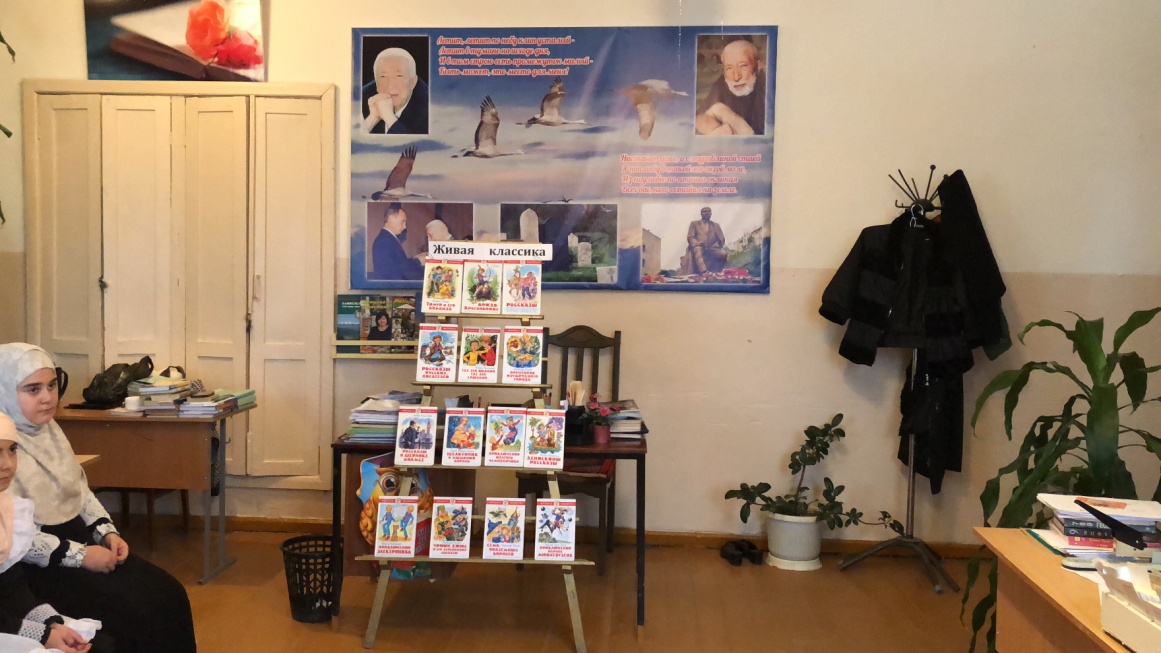 